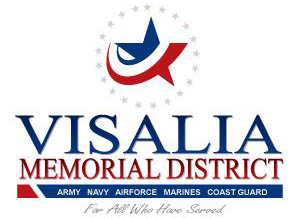 Board of Directors Meeting Wednesday January 31, 2017609 W Center Ave.Visalia, Ca. 932911000 hrsAGENDA #1-18CALL TO ORDER PLEDGE OF ALLEGIANCE ROLL CALLPUBLIC COMMENTS ACTION  ITEMSApproval Of Board Meeting Minutes SeptemberDistrict Financial Expense & Revenues update Ca Cadet Corps RequestPub Opening DayWelcome Home Viet Nam Veterans event March 31 2018Update Price ScheduleManager’s ReportRequest from board for next meeting (March 28, 2018) NOTICE TO THE PUBLIC**NOTE: agenda items are available for public viewing during regular business hours, monday-friday, 9am to 4pm at the Visalia veterans memorial building, 609 w. center, 93291	CLOSED SESSIONSAs provided in the Ralph M. Brown Act, Government Code sections 54950 et seq., the Board of Directors may meet in closed session with members of its staff, and its attorneys. These sessions are not open to the public and may not be attended by members of the public.  The matters the Board will meet on in closed session are identified below or are those matters appropriately identified in open session as requiring immediate attention and arising after the posting of the agenda.  Any public reports of action taken in the closed session will be made in accordance with Government Code sections 54957.  